Monday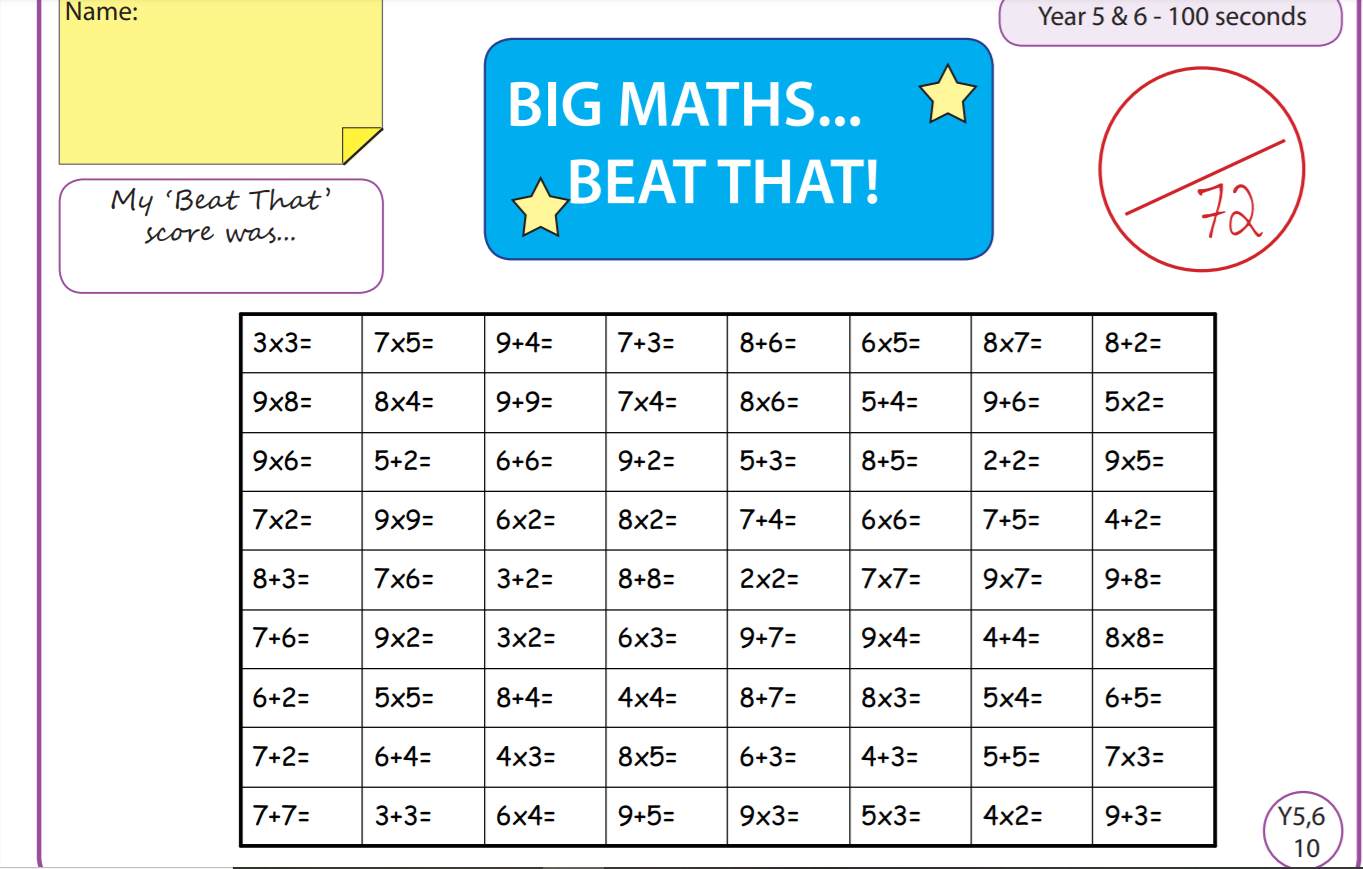 TuesdayWednesday ThursdayFriday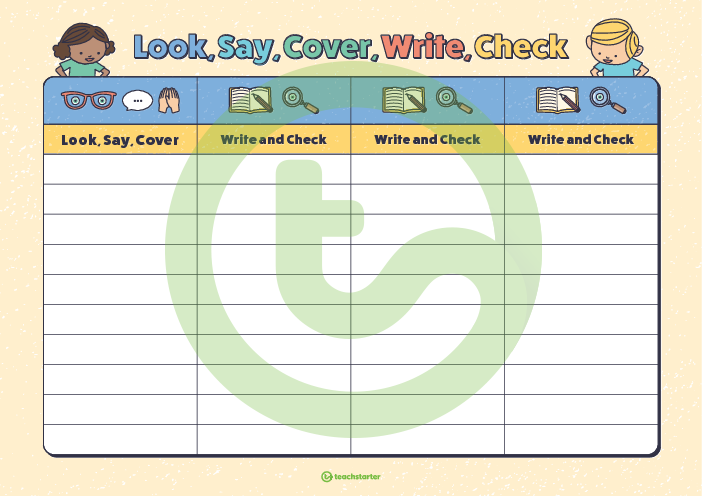 Time and SubjectLearning ObjectiveTask/Link/Resources8.45-9.00ReadingL.O: To practise and consolidate existing reading skills.Read your individual reading book, either in your head or out loud. 9.00-9.15Morning MathsLO: To consolidate recall of number facts.Revision LO:To understand thousandths.  Complete today’s Beat That. You will find today’s Beat That below today’s timetable. Just scroll down! Remember, it is the same one every day for a week so try and beat your score each time! We use Morning Maths as a time to revise concepts and keep them at the front of our minds- follow this link to understand thousandths, click on Summer Term Week 7 and use the second video on this link:https://whiterosemaths.com/homelearning/summer-archive/year-5/9.15-9.45SpellingLO: To practice Unit Eight RWI Spelling words. Speed write this week’s words- time yourself a minute for each! Check them and correct any mistakes. Write them in different colours or fancy writing, make yourself a poster of each of the words! Circle the consonants and vowels. Knowledgeable, lamb, rustle, rustled, solemn, solemnly, subtlest, talk, talking, whistle, thistle. 9.45-10.00Active breakL.O: To boost my concentration through movement.https://www.youtube.com/watch?v=Y9LLfv7yauMJoin in with the Go Noodle clip above to get you moving!10.00-11.00EnglishLO: To generate vocabulary. Have a go at today’s lesson by clicking on the link below: https://classroom.thenational.academy/lessons/to-generate-vocabulary-ccw36d11.00- 11.15 Break11.00- 11.15 Break11.00- 11.15 Break11.15-12.15MathsLO: To use decimals and measures to generate and describe linear number. Have a go at today’s lesson by clicking on the link below:https://classroom.thenational.academy/lessons/decimals-and-measures-to-generate-and-describe-linear-number-6xh3je12.15-1.00Dinner12.15-1.00Dinner12.15-1.00Dinner1.00-1.15StorytimeLO: To listen to a story for pleasure. This week we are continuing to listen to Hyperspace High Crash Landing, remember where you get up to each day:https://stories.audible.com/pdp/B00FL4S5FC?ref=adbl_ent_anon_ds_pdp_pc_cntr-4-41.15-3:00PE LO: To develop strength and learn a dance sequence. Have a go at today’s lesson by clicking on the links below:https://www.youtube.com/watch?v=_o4enAQlAn0https://www.youtube.com/watch?v=nGs-r4G-XmITime and SubjectLearning ObjectiveTask/Link/Resources8.45-9.00ReadingL.O: To practise and consolidate existing reading skills.Read your individual reading book, either in your head or out loud. 9.00-9.15Morning MathsLO: To consolidate recall of number facts.Revision LO: To round decimals.  Complete today’s Beat That. You will find today’s Beat That below today’s timetable. Just scroll down! Remember, it is the same one every day for a week so try and beat your score each time! We use Morning Maths as a time to revise concepts and keep them at the front of our minds- follow this link to round decimals, click on Summer Term Week 7 and click on the third video on that link:https://whiterosemaths.com/homelearning/summer-archive/year-5/9.15-9.45SpellingLO: To practice Unit Eight RWI Spelling words. Speed write this week’s words- time yourself a minute for each! Check them and correct any mistakes. Write them in different colours or fancy writing, make yourself a poster of each of the words! Circle the consonants and vowels. Knowledgeable, lamb, rustle, rustled, solemn, solemnly, subtlest, talk, talking, whistle, thistle. 9.45-10.00Active breakL.O: To boost my concentration through movement.https://www.youtube.com/watch?v=OPLWyZMRNn0Join in with the Go Noodle clip above to get you moving!10.00-11.00EnglishLO: To investigate suffixes le, el, al and il, including a test. Have a go at today’s lesson by clicking on the link below: https://classroom.thenational.academy/lessons/to-investigate-suffixes-le-el-al-il-including-test-cct32c11.00- 11.15 Break11.00- 11.15 Break11.00- 11.15 Break11.15-12.15MathsLO: To understand decimals and measures as standard units. Have a go at today’s lesson by clicking on the link below:https://classroom.thenational.academy/lessons/decimals-and-measures-standard-units-cdjk0r12.15-1.00Dinner12.15-1.00Dinner12.15-1.00Dinner1.00-1.15StorytimeLO: To listen to a story for pleasure. This week we are continuing to listen to Hyperspace High Crash Landing, remember where you get up to each day:https://stories.audible.com/pdp/B00FL4S5FC?ref=adbl_ent_anon_ds_pdp_pc_cntr-4-41.15-2.30TopicHistory. LO: To explore what the Shang people believed. Have a go at today’s History lesson by clicking on the link below:https://classroom.thenational.academy/lessons/what-did-the-shang-people-believe-cth3ed2.30-3.00RHELO: To learn how to reduce the risk of fire in the home.Have a go at today’s lesson by clicking on the link below:https://classroom.thenational.academy/lessons/fireproof-64t3erTime and SubjectLearning ObjectiveTask/Link/Resources8.45-9.00ReadingL.O: To practise and consolidate existing reading skills.Read your individual reading book, either in your head or out loud. 9.00-9.15Morning MathsLO: To consolidate recall of number facts. Revision LO:To order and compare decimals. Complete today’s Beat That. You will find today’s Beat That below today’s timetable. Just scroll down! Remember, it is the same one every day for a week so try and beat your score each time! We use Morning Maths as a time to revise concepts and keep them at the front of our minds- follow this link to order and compare decimals, click on Summer Term Week 7 and use the fourth video on that link:https://whiterosemaths.com/homelearning/summer-archive/year-5/9.15-9.45SpellingLO: To practice Unit Eight RWI Spelling words. Speed write this week’s words- time yourself a minute for each! Check them and correct any mistakes. Write them in different colours or fancy writing, make yourself a poster of each of the words! Circle the consonants and vowels. Knowledgeable, lamb, rustle, rustled, solemn, solemnly, subtlest, talk, talking, whistle, thistle. 9.45-10.00Active breakL.O: To boost my concentration through movement.https://www.youtube.com/watch?v=7pUAdYWud10Join in with the Go Noodle clip above to get you moving!10.00-11.00EnglishLO: To write the opening of a letter. Have a go at today’s lesson by clicking on the link below: https://classroom.thenational.academy/lessons/to-write-the-opening-of-a-letter-71jk2t11.00- 11.15 Break11.00- 11.15 Break11.00- 11.15 Break11.15-12.15MathsLO: To convert standard lengths. Have a go at today’s lesson by clicking on the link below:https://classroom.thenational.academy/lessons/decimals-and-measures-convert-standard-lengths-60tkad12.15-1.00Dinner12.15-1.00Dinner12.15-1.00Dinner1.00-1.15StorytimeLO: To listen to a story for pleasure. This week we are continuing to listen to Hyperspace High Crash Landing, remember where you get up to each day:https://stories.audible.com/pdp/B00FL4S5FC?ref=adbl_ent_anon_ds_pdp_pc_cntr-4-41.15-2.30TopicHistory LO: To learn how Shang people’s beliefs were similar and different to other people’s at the time. Have a go at today’s History lesson by clicking on the link below:https://classroom.thenational.academy/lessons/how-were-shang-peoples-beliefs-similar-and-different-to-other-peoples-at-the-time-70v3jc2.30-3.00MusicLO: To explore singing in thirds. Have a go at today’s lesson by clicking on the link below:https://classroom.thenational.academy/lessons/to-explore-singing-in-thirds-6wu68eTime and SubjectLearning ObjectiveTask/Link/Resources8.45-9.00ReadingL.O: To practise and consolidate existing reading skills.Read your individual reading book, either in your head or out loud. 9.00-9.15Morning MathsLO: To consolidate recall of number facts.Revision LO: To understand percentages.  Complete today’s Beat That. You will find today’s Beat That below today’s timetable. Just scroll down! Remember, it is the same one every day for a week so try and beat your score each time! We use Morning Maths as a time to revise concepts and keep them at the front of our minds- follow this link to understand percentages. Click on Summer Term Week and use the first video on that link:https://whiterosemaths.com/homelearning/summer-archive/year-5/9.15-9.45SpellingLO: To practice Unit Eight RWI Spelling words. Speed write this week’s words- time yourself a minute for each! Check them and correct any mistakes. Write them in different colours or fancy writing, make yourself a poster of each of the words! Circle the consonants and vowels. Knowledgeable, lamb, rustle, rustled, solemn, solemnly, subtlest, talk, talking, whistle, thistle. 9.45-10.00Active breakL.O: To boost my concentration through movement.https://www.youtube.com/watch?v=Hl5dRW4E9hcJoin in with the Go Noodle clip above to get you moving!10.00-11.00EnglishLO: To plan the main body of my letter. Have a go at today’s lesson by clicking on the link below: https://classroom.thenational.academy/lessons/to-plan-the-main-body-of-my-letter-74tpcd11.00- 11.15 Break11.00- 11.15 Break11.00- 11.15 Break11.15-12.15MathsLO: To use decimals and measures when solving problems with length. Have a go at today’s lesson by clicking on the link below:https://classroom.thenational.academy/lessons/decimals-and-measures-solving-problems-with-length-cdk32e12.15-1.00Dinner12.15-1.00Dinner12.15-1.00Dinner1.00-1.15StorytimeLO: To listen to a story for pleasure. This week we are continuing to listen to Hyperspace High Crash Landing, remember where you get up to each day:https://stories.audible.com/pdp/B00FL4S5FC?ref=adbl_ent_anon_ds_pdp_pc_cntr-4-41.15-2.30TopicHistory LO: To learn who Fu Hao was. Have a go at today’s History lesson by clicking on the link below:https://classroom.thenational.academy/lessons/who-was-fu-hao-6hhp4r2.30-3.00FrenchLO: To develop vocabulary. Follow the link:https://www.bbc.co.uk/teach/class-clips-video/french-ks2-painting-together/z72gd6fTime and SubjectLearning ObjectiveTask/Link/Resources8.45-9.00ReadingL.O: To practise and consolidate existing reading skills.Read your individual reading book, either in your head or out loud. 9.00-9.15Morning MathsLO: To consolidate recall of number facts. Revision LO: To understand percentages as fractions and decimals. Complete today’s Beat That. You will find today’s Beat That below today’s timetable. Just scroll down! Remember, it is the same one every day for a week so try and beat your score each time! We use Morning Maths as a time to revise concepts and keep them at the front of our minds- follow this link to understand percentages as fractions and decimals, click on Summer Term Week 8 and use the second video on that link:https://whiterosemaths.com/homelearning/summer-archive/year-5/9.15-9.45SpellingLO: To practice Unit Eight RWI Spelling words. Speed write this week’s words- time yourself a minute for each! Check them and correct any mistakes. Write them in different colours or fancy writing, make yourself a poster of each of the words! Circle the consonants and vowels. Knowledgeable, lamb, rustle, rustled, solemn, solemnly, subtlest, talk, talking, whistle, thistle. Test yourself using the Look, Say, Cover, Write, Check grid at the bottom of the week. 9.45-10.00Active breakL.O: To boost my concentration through movement.https://www.youtube.com/watch?v=aEIpC4e2aBYJoin in with the Go Noodle clip above to get you moving!10.00-11.00EnglishLO: To write the main body of my letter part one. Have a go at today’s lesson by clicking on the link below:https://classroom.thenational.academy/lessons/to-write-the-main-body-of-my-letter-part-1-6hh3ar11.00- 11.15 Break11.00- 11.15 Break11.00- 11.15 Break11.15-12.15MathsLO: To calculate the area of parallelograms and triangles. Have a go at today’s lesson by clicking on the link below:https://classroom.thenational.academy/lessons/decimals-and-measures-calculating-the-area-of-parallelograms-and-triangles-ccu32c12.15-1.00Dinner12.15-1.00Dinner12.15-1.00Dinner1.00-1.15StorytimeLO: To listen to a story for pleasure. This week we are continuing to listen to Hyperspace High Crash Landing, remember where you get up to each day:https://stories.audible.com/pdp/B00FL4S5FC?ref=adbl_ent_anon_ds_pdp_pc_cntr-4-41.15-3:00Golden Time Art LO: To draw an animal. Enjoy today’s session by clicking on the link below:https://youtu.be/iH4YAz1QPZU